臨時駐車許可申請書　　令和　　年　　月　　日東京大学医学部附属病院　管理課施設総括担当　殿申請者氏名　　　　　　　　　　　印　　　　　　　　　　　　　　　　　　　　　　　　　　　　　※業者の方は社印を押印病院構内に駐車したいので、下記のとおり臨時駐車の許可申請をします。入構に当たっては、東京大学医学部附属病院構内駐車場規程を遵守するとともに貴院の指示に従うことを約します。使用目的：　　　　　　　　　　　　　　　　　　　　　　　　　　　　　　駐車期間：　　　令和　　年　　月　　日（　）　　時　　分～令和　　年　　月　　日（　）　　時　　分駐車車両：　　　　　　　　　　　　　　　　　　　　　　　　　　　　　　使用者：　　　　　　　　　　　　　　　　　　　　　　　　　　　　　　　緊急連絡先（電話番号）：　　　　　　　　　　　　　搬入出経路、希望駐車位置：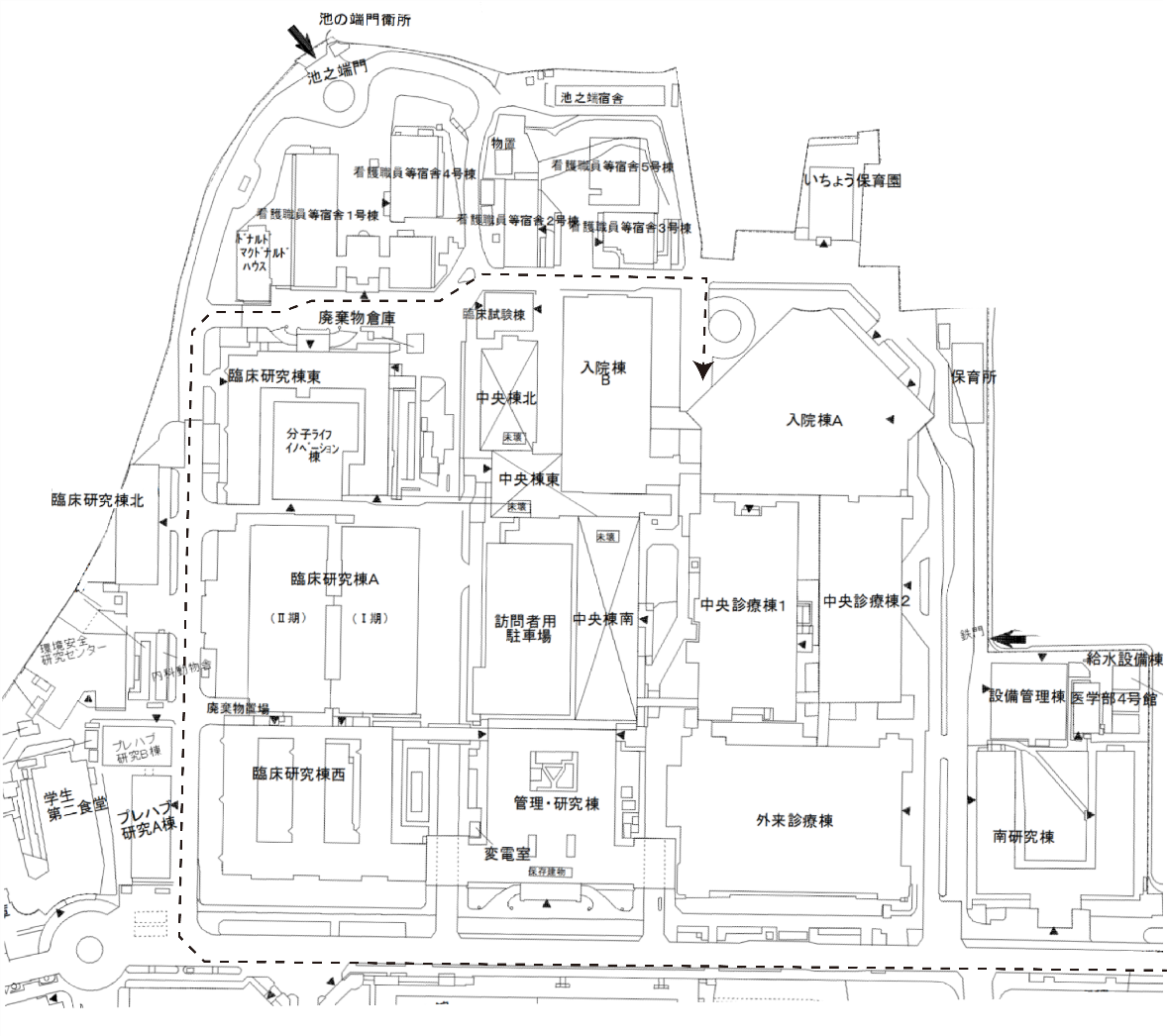 病院担当者署名捺印：所属　　　　　　　　　　　　　氏名　　　　　　　　　　　　印